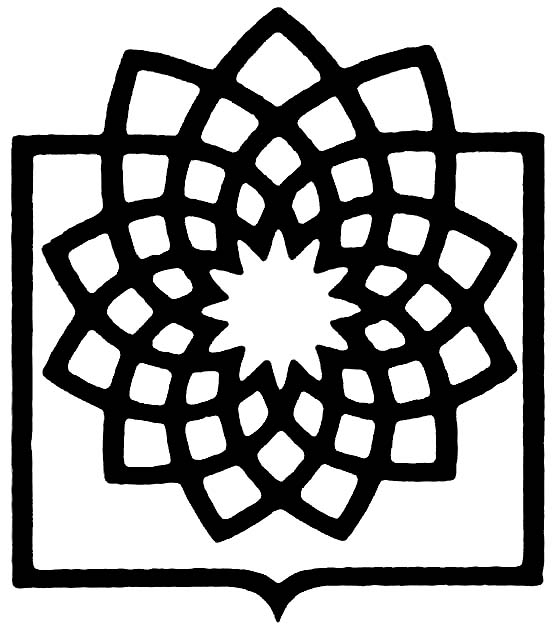 		دانشگاه  علوم  پزشكي  شهيد بهشتي		دانشكده  داروسازي، معاونت پژوهشي	فرم درخواست كارگاه، سمينار، كنگره، پانل، بازآموزي و ...1- اينجانب .................................................. متقاضي برگزاري ........................................... در دانشكده داروسازي شهيد بهشتي به شرح ذيل مي‌باشم.تاريخ:..........................................- توجه :  درخواست مي‌بايست حداقل 2 ماه قبل از تاريخ برگزاري برنامه پيشنهادي باشد. 2- عنوان :  ........................................................................................................................................................................................3- مدت زمان و تاريخ اجراء : ......................................................................................................................4- مخاطبين (تعداد و رشته تحصيلي) :  ..................................................................................................5- مدرسين :  ...................................................................................................................................................................................6- امكانات مورد نياز :  - فضا :	كلاس    آمفي‌تئاتر    ‌سالن كنفرانس    مركز كامپيوتر    ساير (...................................)   - امكانات سمعي و بصري:      ويدئو پروژكتور    فيلم برداري    ضبط صدا كامپيوتر      ميكروفن      تهيه CD      ساير   (.................................)- پاركينگ  (در صورت نياز تعداد ذكر شود) :  .............................................پذيرايي  نيروي خدماتي  (نوع پذيرايي و تعداد نيروهاي خدماتي مورد نياز) :  .........................................................................................................................................................................................................................................................7- منابع مالي (نحوه تأمين منابع مالي،‌هزينه ثبت‌نام و حق‌الزحمه اساتيد) :  ............................................................................................................................................................................................................................................................................8- موافقت مدير گروه: مراتب فوق كه در جلسه گروه مورخ .................................... مطرح و تائيد شده، مورد موافقت گروه مي باشد.			تاريخ: ....................................			امضاء9- موافقت معاونت پژوهشي دانشكده:			امضاء- در صورت صدور گواهي نامه مي بايست به تائيد دبير و معاون پژوهشي دانشكده رسيده شود.- رعايت كليه موازين اخلاقي الزامي است.